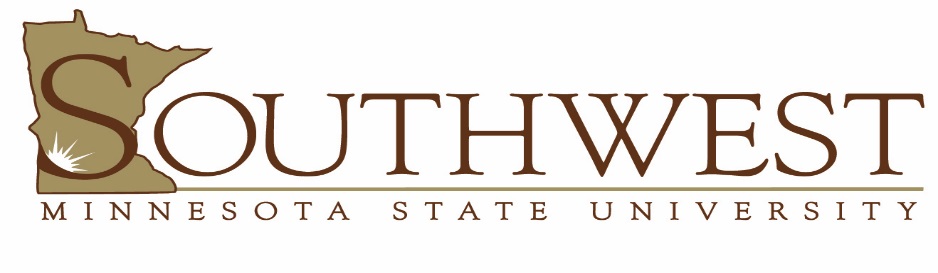 Human Resources Office1501 State Street   Marshall, MN 56258REQUEST FOR VACATION ACCRUAL CREDITTO BE COMPLETED BY EMPLOYEE:The Minnesota Association of Professional Employees (MAPE) and Middle Management Association (MMA) collective bargaining agreements allow the addition of vacation accrual credit for certain previous public and private sector experience.  The experience must be in a vacation-eligible position. Previous experience must be directly related to the employee’s current SMSU position.  Vacation accrual credit eligibility and length of credit are at the discretion of the appointing authority.  In order to determine if you are eligible for vacation accrual credits, please ask your previous employer(s) to complete the form below.I authorize my current/former employer to provide the information requested below.TO BE COMPLETED BY PREVIOUS EMPLOYER:VERIFIED BY:Print Name of Previous Employer Designee		Job Title of Employer Designee		Signature of Employer Designee		DateList the Business Relationship to SMSU Employee					Previous Employer Designee Phone NumberName of Employer				Street Address				City	State	Zip CodeTO BE COMPLETED BY SMSU HUMAN RESOURCES:TO BE COMPLETED BY SMSU CABINET MEMBER:Copies to: Employee Personnel FilePrint Full Name:Print Full Name:Bargaining Unit: MAPE      MMAAddress:Home Phone:Home Phone:Work Phone:Work Phone:Cell Phone:Cell Phone:Employee SignatureDateEmployment Type	 Public Sector	Employment Type	 Public Sector	Years of Employment: MM/DD/YYYYYears of Employment: MM/DD/YYYY Private Sector  Private Sector Begin Date:End Date:FTE:Was position vacation eligible?      YES     NOWas position vacation eligible?      YES     NOWas position vacation eligible?      YES     NOList employee’s major job responsibilities(attach position description or other information as necessary)Percentageof TimeRequest is: ELIGIBLE.  Eligible for ____Years NOT Eligible.Signature	DateNotes:Notes:Request is: APPROVED.   NOT APPROVED.Signature	DateNotes:Notes: